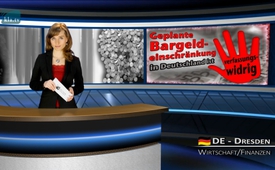 Запланированное ограничение наличных денег в Германии неконституционно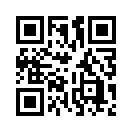 Хотя верхний предел для нелегальных иммигрантов госпожа Меркель исключает категорически, но предел для наличных денег она и ее правительственный коллектив с удовольствием бы установили. Наличный расчёт, превышающий 5000 евро, должен быть запрещён исчитаться преступлением.Хотя верхний предел для нелегальных иммигрантов госпожа Меркель исключает категорически, но предел для наличных денег она и ее правительственный коллектив с удовольствием бы установили. Наличный расчёт, превышающий 5000 евро, должен быть запрещён исчитаться преступлением.
Хотяголосагражданпротивограничения наличности становятся всё многочисленней и громче, тем не менее, министр финансовГермании Шойбле9 февраля 2016 года говорил о лимите наличных денег в размере 5000 евро не тольков Германии, но и во всей Европе.
Однако, бывший президентФедерального конституционного судаГанс-Юрген Папир считает установление лимита наличных расчетовнеконституционным. "Это было бы неоправданнымпосягательством наохраняемую правом свободу, а именно на свободу договораи частную автономию" это словаПапира в ФранкфуртерАльгемайнеЦайтунг.
Чтобы оправдать ликвидацию наличных денег, ведущие политики зачастую приводят разные, необоснованныеаргументы:
Например, что лимит наличных денежных средств поможет ограничитьнелегальную трудовую деятельность и отмывание денег. На практике, однако, в таких странах, как Италия и Испания, где уже введены денежные лимиты, это не оказывает никакого влияния на нелегальную трудовую деятельностьи отмывание денег.
Также аргумент, что неограниченный поток наличных денежных средств вЕвропе будет способствоватьмеждународному терроризму, финансированию ивербовке новых террористовразоблачен, какпустойпредлог: абсолютное большинствотеррористов, согласно показаниямспециалистов, относятся к группировкам, которые финансируются доходами от продажипохищеннойсирийской ииракской нефти, от торговли людьми и человеческими органами. Как украденная нефть, так и органы убитых, оплачиваются вдолларах США, на чтоевропейские правительстванемогутоказатьникакого влияния.
Но что же может быть настоящей причиной для лимита наличности?
Уже упомянутый бывший президент Федерального конституционного суда Ханс-Юрген Папир это обобщил следующим образом:
Законно предписанный лимит наличных денеги принуждение кэлектронным платежам, означают, согласноХансу-Юргену Папиру, «большойшаг в направлениидальнейшего регламентирования, наблюденияи регистрациини в чем не подозреваемых лиц" Это значит,что граждане будут непрерывно контролироваться, а их свобода и самоформирование будут строго ограничены. Ханс-Юрген Папирподчеркивает, что"абсолютно бездоказательно и то, что эти ограничения подходящиеи необходимы для защитыобщественного благосостояния". Вся дискуссия о лимитировании наличных денежных средств,другими словами, толькоприкрытие.
Мы заканчиваемсегодняшнийкомментарийсловами русскогописателя Федора Достоевского:
"Деньги – это чеканная свобода. Потому что деньги в течение многих тысячелетий были для людей одновременно средством оплаты и сбережения".от K.H.Ch.Источники:http://www.welt.de/wirtschaft/article152042791/Schaeuble-beharrt-auf-Bargeld-Obergrenze.html
http://www.deutschlandfunk.de/bargeld-papier-gegen-obergrenze.447.de.html?drn:news_id=579024
http://www.faz.net/aktuell/wirtschaft/wirtschaftspolitik/rechtsexperten-stellen-obergrenze-von-bargeld-in-frage-14059264.htmlМожет быть вас тоже интересует:#AngelaMerkel-ru - Ангела Меркель - www.kla.tv/AngelaMerkel-ruKla.TV – Другие новости ... свободные – независимые – без цензуры ...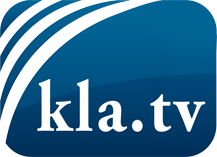 О чем СМИ не должны молчать ...Мало слышанное от народа, для народа...регулярные новости на www.kla.tv/ruОставайтесь с нами!Бесплатную рассылку новостей по электронной почте
Вы можете получить по ссылке www.kla.tv/abo-ruИнструкция по безопасности:Несогласные голоса, к сожалению, все снова подвергаются цензуре и подавлению. До тех пор, пока мы не будем сообщать в соответствии с интересами и идеологией системной прессы, мы всегда должны ожидать, что будут искать предлоги, чтобы заблокировать или навредить Kla.TV.Поэтому объединитесь сегодня в сеть независимо от интернета!
Нажмите здесь: www.kla.tv/vernetzung&lang=ruЛицензия:    Creative Commons License с указанием названия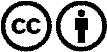 Распространение и переработка желательно с указанием названия! При этом материал не может быть представлен вне контекста. Учреждения, финансируемые за счет государственных средств, не могут пользоваться ими без консультации. Нарушения могут преследоваться по закону.